125mm Fin Stabilised Armour Piercing Discarding Sabot Practice Mark-IDescription of the technology:125mm Fin Stabilised Armour Piercing Discarding Sabot (FSAPDS) Practice Mark-I is a two piece ammunition with combustible cartridge case for T-72/T-90 Tanks. The ammunition matches the ballistics of AMK-339 Ammunition at 1600m range and thus, can even be fired accurately by tanks without ballistic computers. The projectile is fired at very high muzzle velocity. The sabot is discarded just after the muzzle and the penetrator, stabilised by Tail fin unit, travels to the target. The ammunition is extremely reliable and safe to use. The consistency and accuracy of the ammunition are excellent and meet the stringent acceptance criteria of the Indian Army. Owing to its low cost, low EFC and high accuracy, this ammunition is extremely economical with very high training value. The ricochet of the ammunition is very low, thus, it can be fired from firing ranges with smaller ricochet templates. The ammunition can perforate 80mm thick RHA, making it useful against BMPs/ ICVs.The ammunition utilises indigenous Triple Base Propellant with combustible cartridge case. Being Practice ammunition, the yearly requirement is substantial. This ammunition also has tremendous export potential.Application Areas:This ammunition can be used for training of crew for a large fleet of T-72/ T-90 tanks.Certifications and test results:The ammunition has successfully met the stringent acceptance criteria of Indian Army during User Trials and is ready for induction in near future. 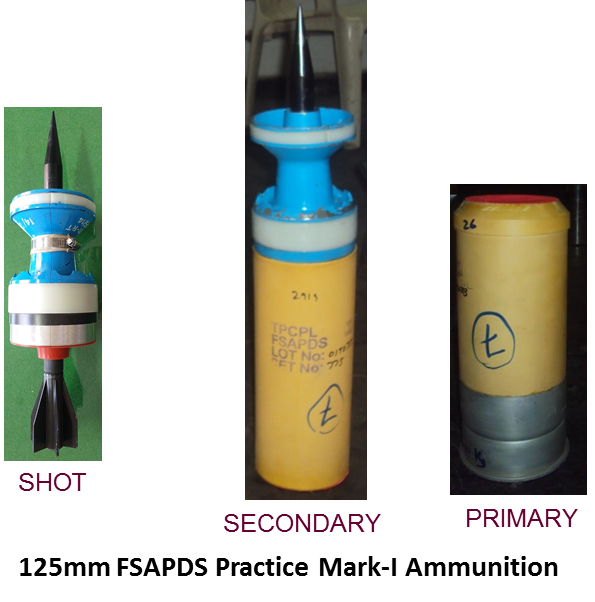 